Publicado en Madrid el 12/02/2019 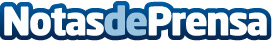 Cinco aspectos de Cigna a tener en cuenta a la hora de contratar un seguro de salud para la plantillaSegún el estudio de Cigna 360º Wellbeing Survey, únicamente 2 de cada 10 empleados españoles cuentan con seguro de salud como beneficio socialDatos de contacto:RedacciónNota de prensa publicada en: https://www.notasdeprensa.es/cinco-aspectos-de-cigna-a-tener-en-cuenta-a-la Categorias: Nacional Sociedad Seguros Recursos humanos http://www.notasdeprensa.es